NyilatkozatAlulírott, az Igénylő (cégnév:……………………………..) képviseletében kijelentem és jelen nyilatkozat aláírásával hozzájárulok ahhoz, hogy - 	a hitelintézetekről és a pénzügyi vállalkozásokról szóló 2013. évi CCXXXVII. törvény 161. § (1) bekezdésének a) pontja és a 165.§ (2) bekezdése értelmében az igénylővel és a beruházással kapcsolatban a finanszírozó pénzügyi vállalkozás minden, rendelkezésére álló, üzleti-, vagy banktitkot képező tényt, információt, megoldást vagy adatot korlátozás mentesen az MFB Magyar Fejlesztési Bank Zártkörűen Működő Részvénytársaság, az MFB Zrt. tulajdonosi joggyakorlásával érintett társaságok, az MFB Zrt. többségi tulajdoni részesedésével működő gazdasági társaságok továbbá mindezen társaságok jogutódai (a továbbiakban ezen társaságok együttesen: MFB Csoport) tudomására hozza, és ezen adatokat, információkat, értesüléseket az MFB Csoport pénzügyi szolgáltatási, kiegészítő pénzügyi szolgáltatási vagy egyéb, az 2013. évi CCXXXVII. törvény alapján kockázatvállalásnak minősülő, illetőleg biztosítási szolgáltatási, befektetési szolgáltatási, vagy kiegészítő befektetési szolgáltatási tevékenysége kapcsán felhasználhassa, azzal a korlátozással, hogy ezen adatokat, információkat, értesüléseket – az alábbiak kivételével – nem hozhatja nyilvánosságra, és nem teheti az MFB Csoporton kívüli személyek számára hozzáférhetővé. Az MFB Csoporthoz tartozó társaságok tételes felsorolását, a társaságok személyében bekövetkező változást a mindenkor hatályos jogszabályokban és az MFB Zrt. honlapján figyelemmel kísérem. Az adatok, információk felhasználási céljai a következők: MFB Csoport szintű ügyfél-adatbázis létrehozása, MFB Csoport szintű nagykockázat-vállalási korlát, valamint limit megállapítása és figyelése, az ügyfélre vonatkozó, újabb kockázat vállalása szempontjából releváns adat vagy tény megosztása, statisztikai célú elemzések készítése, a termékfejlesztési munka támogatása. az MFB Zrt., illetve az MFB Csoporthoz tartozó társaságok a beruházás/felújítás részét képező valamennyi helyszínt, berendezést és munkát megvizsgálhassanak, a vizsgálatokat az általuk kívánt módon végezzék, továbbá e célból biztosítom a szükséges információt és segítséget. Továbbá beruházási hitel esetén kötelezettséget vállalok arra, hogy a kölcsönt kizárólag a jelen szerződés szerinti beruházás/felújítás megvalósítására használom fel; - a beruházást/felújítást a hitelszerződésben meghatározott időn belül befejezem; - az MFB Zrt., illetve az MFB Csoportrészére átadok minden általuk kért információt és dokumentumot, különösen az építési és üzemeltetési engedélyt, valamint kérésre nyilatkozatot teszek és igazolom, hogy beszereztem minden (az építéshez és az üzemeltetéshez szükséges) engedélyt annak érdekében, hogy megfeleljek a magyar környezetvédelmi és versenyjogi jogszabályoknak; a beruházás/felújítás keretében a beszerzéseket (áruk vásárlása, szolgáltatás igénybe vétele, munkálatok megrendelése) az Európai Unió jogának, és különösen – amennyiben azok alkalmazandók a beruházásra/felújításra – a vonatkozó európai uniós irányelveknek megfelelően hajtom végre, amennyiben az európai uniós irányelvek nem alkalmazandók, akkor a gazdaságosság és a hatékonyság elveinek megfelelő tenderek (beszerzési eljárás) keretében hajtom végre; elvégzek minden, a rendeltetésszerű működéshez szükséges fenntartási, karbantartási, javítási és felújítási munkát a beruházás/felújítás részét képező vagyonelemeken; a beruházást/felújítást a vonatkozó – európai uniós és magyar jogszabályokban, továbbá nemzetközi szerződésekben előírt – környezetvédelmi előírások betartásával valósítom meg, beleértve ebbe a növény- és állatvilág, a talaj, a víz, a levegő, a klíma, a tájkép, az épített környezet és a kulturális örökség megőrzését, védelmét és javítását, továbbá a foglakoztatási, közegészségügyi- és biztonsági, és a munkakörülményekre vonatkozó előírások betartását is; a beruházást/felújítást a vonatkozó európai uniós és magyar jogszabályok betartásával valósítom meg és működtetem; kijelentem, hogy a finanszírozott beruházás/felújítás megfelel a hatályos EU és magyar környezetvédelmi jogszabályoknak. Önálló forgóeszközhitel esetén a jelen nyilatkozat aláírásával kötelezettséget vállalok arra, hogy a kölcsönt kizárólag a jelen szerződés szerinti célra használom fel.Az Igénylő képviseletében kijelentem, hogy az MFB Krízis Hitel programban való részvétel jogosultsági feltételeit megismertem, és azokat tudomásul vettem. Ezek alapján kijelentem, hogy:az Igénylő, vagy bármely kapcsolt vállalkozása által a folyamatban lévő és az azt megelőző két pénzügyi évben esetlegesen igénybe vett csekély összegű (de minimis) támogatások összege nem haladja meg a 200.000 eurónak, a közúti szállítási ágazatban a 100.000 eurónak megfelelő – a kérelem benyújtását megelőző hónap utolsó napján érvényes MNB devizaárfolyamon számított forintösszeget. Az adott, illetve az azt megelőző két pénzügyi év során igénybe vett de minimis támogatások összege: ………………………………EURIgénylő összes foglalkoztatotti létszáma 50 főnél kevesebb, és éves nettó árbevétele vagy mérlegfőösszege legfeljebb 10 millió eurónak megfelelő forintösszeg. Az állam vagy az önkormányzat közvetlen vagy közvetett tulajdoni részesedése – tőke vagy szavazati jog alapján – külön-külön és együttesen sem haladja meg a 25%-otIgénylő a Magyar Köztársaság területén székhellyel, vagy az Európai Gazdasági Térség területén székhellyel és a Magyar Köztársaság területén fiókteleppel rendelkezikAlulírott, az Igénylő képviseletében kijelentem és aláírásommal igazolom, hogy:a kölcsönkérelemben megjelölt adatok a valóságnak megfelelnek és a kölcsönkérelem benyújtásának időpontjában fennállnak.a Magyar Záloghitel Zrt. munkatársa a kitöltéshez szükséges és a Központi Hitelinformációs Rendszerről (KHR) szóló tájékoztatást megadta.polgári- és büntetőjogi felelősségem tudatában kijelentem, hogy az igénylőnek a NAV és az Nemzeti Egészségbiztosítási Alapkezelő (volt OEP) felé lejárt kötelezettsége nincs.Az Igénylő képviseletében felhatalmazom a Magyar Záloghitel Zrt-t arra, hogy:a kölcsönkérelemben közölt adatok, továbbá az általam benyújtott dokumentumok valódiságát bármely hatóságnál, közigazgatási szervnél és egyéb természetes vagy jogi személynél is ellenőrizze.az Igénylő vagy annak képviseleti jogosultsággal felruházott cégjegyzőinek személyazonosságát ellenőrizze, az Igénylő vagy annak képviseleti jogosultsággal felruházott cégjegyzője személyazonosságának igazolásául bemutatott bármely személyi okmányáról és a benyújtott bizonylatokról fénymásolatot készítsen, azt megőrizze.Az Igénylő képviseletében nyilatkozom, hogy jelen hozzájárulás és felhatalmazás bármely, a banktitok védelmi vagy adatvédelmi szabályok által felállított jogi korlátozásról történő lemondást jelent. A kölcsönkérelemmel kapcsolatos feltételekről tájékoztatást kaptam, és tudomásul veszem, hogy a kérelem érdekében beszerzendő dokumentumok, a kapcsolódó eljárások, és a szükséges fedezetek értékelésének költségeit a befogadás elutasítása vagy negatív hiteldöntés esetén is viselnem kell.Kölcsönkérelmem jóváhagyásáról illetve esetleges elutasításáról kérem, az alábbi címen értesítsenek:___________________________________________________________________________Alulírott az Igénylő képviseletében és magam nevében egyaránt kijelentem, hogy a fenti nyilatkozatokat büntetőjogi felelősségem tudatában tettem és egyben nyilatkozom, hogy a fenti adatok a valóságnak megfelelnek.Kelt:……………………2020. év………………..hó…….nap							_____________________________Kölcsönigénylő cégszerű aláírása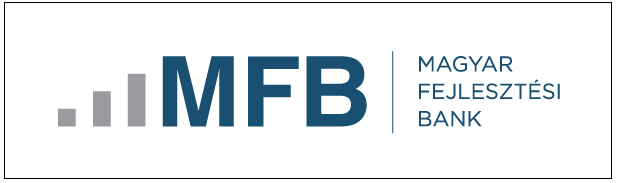 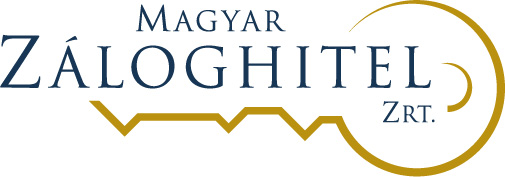 